                         Природа – это единственная                             книга с великим содержанием                                                               на каждом листе.                                       Гёте Иоганн Вольфганг     Дети дошкольного возраста могут прослеживать некоторые причинно-следственные зависимости, их интересуют структура и свойства различных объектов. 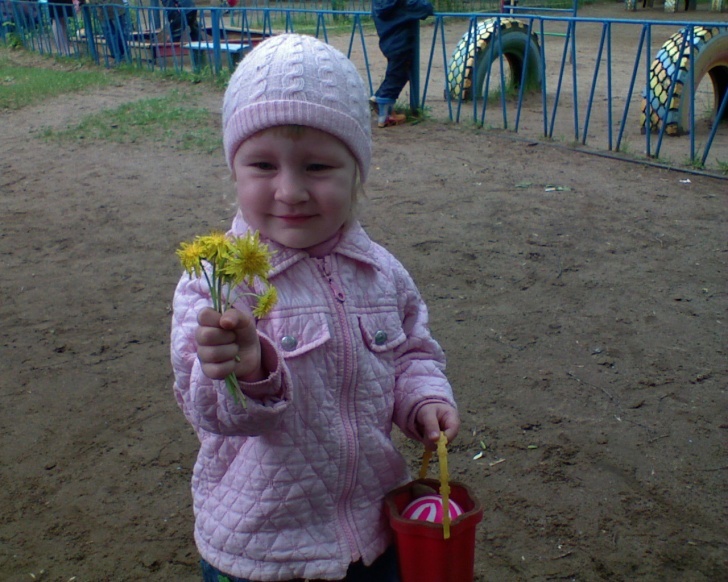    В средней группе продолжается и углубляется знакомство с частями суток, временами года; изменениями во времени, происходящими с людьми, в неживой природе, растениями и животными, обогащаются представления о живой природе, устанавливают взаимосвязь между явлениями живой и неживой природы.Уделяется больше времени:анализу разных объектов (вода, снег, воздух).  поиску и нахождению причину того или иного явления (смена времен года, листопад, снег).рассматривают рост и развитие живых организмов (растения)Задачи:развития познавательных способностейразвитие творческих способностей через овладение действием замещения (придумывание условных обозначений явлениям и объектам природы). построение и использование простейших пространственно-временных моделей (части суток, времена года).   Знакомство с природой происходит как в ходе наблюдений за сезонными изменениями и погодой на прогулке, пешей экскурсии; при экспериментировании; в беседах; дидактических играх; в рассматривании иллюстраций; в чтении литературных произведений; в слушании музыкальных произведений. Дети делают выводы из результатов наблюдений о причинах того или иного явления. Аспекты ознакомление с природойВоспитательный аспект  развивает:умения видеть красоту окружающей природы, чувства любви к ней  бережного отношения ко всему живому.Образовательный  аспект обогащает:детские представления о мире природы  развивает способности выделять в самых общих чертах основные закономерности природных явлений.В процессе познания у ребенка вырабатывается способность творчески мыслить, желание приобретать новые знания о природе.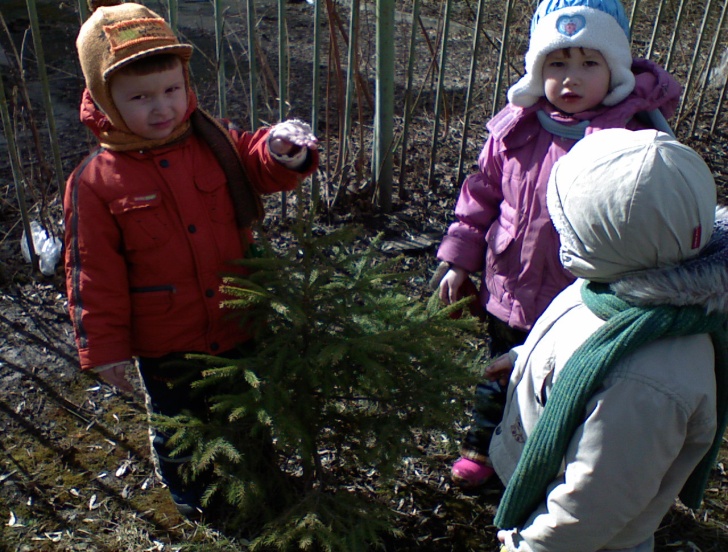 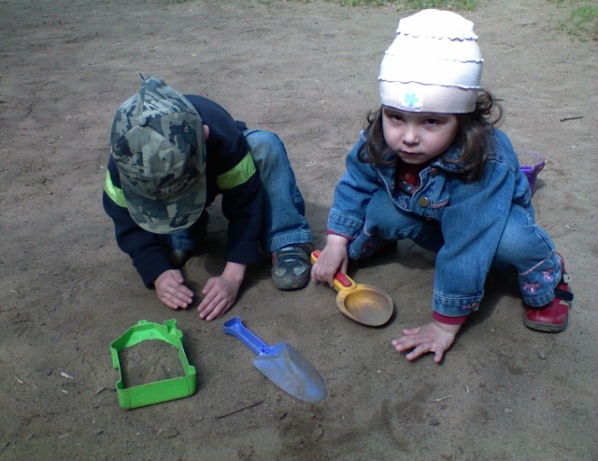 Уважаемые родители!Обращайтесь за профессиональной помощью к нам.Мы рады с вами сотрудничать.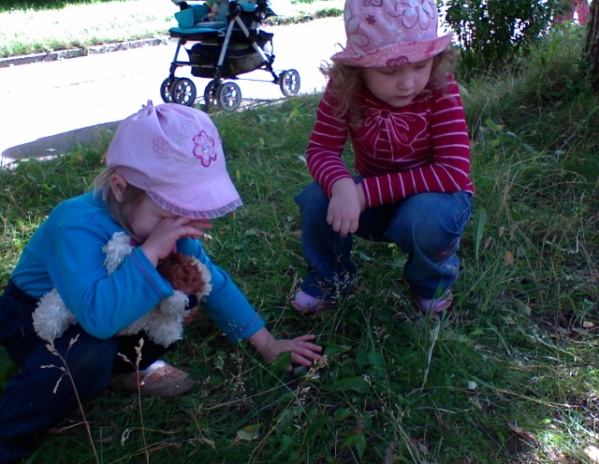 Наблюдайте!        Изучайте!              Читайте!                Экспериментируйте!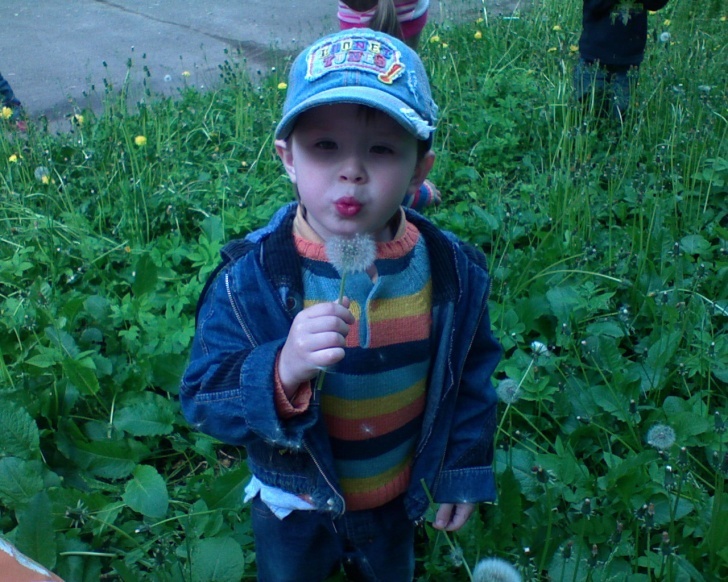 МУНИЦИПАЛЬНОЕ ДОШКОЛЬНОЕ ОБРАЗОВАТЕЛЬНОЕ УЧРЕЖДЕНИЕ« ДЕТСКИЙ САД №70» Саранск 2018